北京中瑞祥超纯水机 ZRX-29083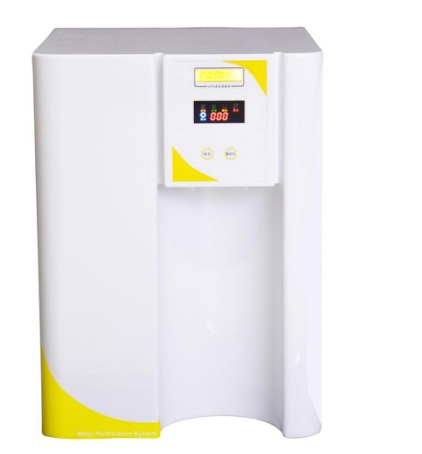 超纯水机性能ZRX-29083特点· 开机自动反冲功能· 低压报警停机保护、水箱满水自动停止产水· 同时在线2路水质监控，实时监测RO水和超纯水水质· 无水报警，水满报警，提供安全保证· 分质取水，一机两用· 0.2μm进口PES终端滤器· 机箱人体工程学设计，复合GLP规范· 所有管路均获NSF认证，全新快插式接头，滤柱更换维护更方便· 原装进口核级树脂，全下垂流超纯化柱设计，时刻保证顶级水质· 在线监测两路水温名称基础应用型超纯水机产品型号ZRX-29083进水要求城市自来水；TDS<200ppm；水压>0.1Mpa；水温：5-45℃超纯水水质电阻率18.25MΩ-cm@25℃重金属离子<0.1ppb总有机碳（TOC）<10 ppb微生物/细菌<1 CFU/ml热源/内毒素-------------------------------------------------------------------------------------颗粒物(>0.22μm)<1/ml技术规格电源/功率35W产水水量10L/h      瞬间取水量RO水2L/min；UP水1.8L/min尺寸/重量46*51*51/35KG控制系统操作模式显示电源、缺水、满水、纯水取水、超纯水取水、冲洗等；安全性能无水或水压低、满水停机等；系统监控超纯水水质监控、RO水水质监控、水温监控纯化系统预处理单元外置软化过滤器（原水硬度较高的地方建议选配）；1μm深层PP滤芯*1+自康精密活性炭滤芯*2RO反渗透单元75GPDRO美国原装反渗透膜；后置纯化单元去离子超纯化树脂（美国原装）标准配置主机+超纯化包+3.2G压力桶+附件包适用范围PCR应用及分析、气象分析；精密仪器分析、氨基酸分析；分析试剂及药品配置、稀释；液相色谱仪、气象色谱仪、原子吸收、原子荧光、原子发射、离子色谱、等离子发射光谱价格.................................................................注：1、进水水质影响出水质量和滤柱的使用寿命；2、源水水质较差（TDS大于200ppm）时，RO纯水水质会降至10μs/c㎡以上；3、原水水质TDS>500时，建议选用软水器